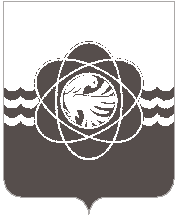 13 сессии пятого созываот 19.06.2020  № 103О передаче в федеральнуюсобственность объектов движимого имуществаВ соответствии со статьей 26 Устава муниципального образования «город Десногорск» Смоленской области, пункта 2.3 Положения о порядке владения, пользования и распоряжения муниципальным имуществом муниципального образования «город Десногорск» Смоленской области, утверждённым решением Десногорского городского Совета от 24.04.2012 № 620, рассмотрев обращение Администрации муниципального образования «город Десногорск» Смоленской области  от 18.06.2020 № 5997, Десногорский городской СоветРЕШИЛ:1. Передать в федеральную собственность ФГБУЗ МСЧ № 135 ФМБА России объекты движимого имущества, находящегося в муниципальной собственности муниципального образования «город Десногорск» Смоленской области:- комбинезон одноразовый – количество 320 штук, балансовая стоимость – 351200,00 руб.2. Настоящее решение опубликовать в газете «Десна».Председатель Десногорского городского Совета    А.А. ТерлецкийГлава муниципального образования «город Десногорск»  Смоленской  областиА.Н. Шубин